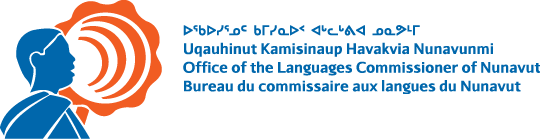 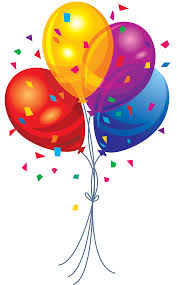 QUVIAHUUTIRITIGIT UQAUHINGNUT TATQIQHIUTIT!Ilariyauyahaa Uqausirmut Quviasuutiqarniq unalu Les Rendez-vous de la Francophonie, havaqviata Uqauhiqnut Kamisinap ilauquvaatit uvani aqiraqtitiniqmi!Qiuluru taamna apiriyaqqut aqimayaangni: HULIVAQPIT UQAUHIT TAMMAQTAILIVAQHURU?8-nik aqimayahaqaqtut: Inungnut uqiuqaqtut 20nik - Avataarulu: Hitamanik Hiuqyunik AqimayahaqaqturutAtauhiq qiuyuq Inuktitut, Atauhiq qiuyuq Inuinnaqtun, Atauhiq qiuyuq Uiviititut; unalu Atauhiq qiuyuq Qablunaaqtut.Unulraanut 13-nik uqiuqaqtut talvunga 19-mut: Hitamat Iqqahautit - KaqyuhatluAtauhiq qiuyuq Inuktitut, Atauhiq qiuyuq Inuinnaqtun, Atauhiq qiuyuq Uiviititut; unalu Atauhiq qiuyuq Qablunaaqtut.Tairutiaqlugit aqiraqtuutit malirait:Nunavutmiutauyuhauyutin imaalu titiraqvit Nunavutmiituhaq.Qiuyat titiraqhimataaqtuk, Kunniataaqtuhak TV-kut imaaluuniin - mp3-mut piqsaliuqluru qaritauyaqut qunniariangani. Titiraqlutit, Uqaqlutitluuniin Inuktitut, Inuinnaqtun, Uiviititut, Qablunaaqtutluuniin.Aqimayahat 8-nguniaqtut: Hitamat Hiuqyut ukuatlu Hitamat Iqqahautihat uquatlu qaqyuhatlu. Taqulugu qulaani uuma.Uuqturiaqni, tuyuinagialiq: Havaqvianut Uqauhiqnut  Kamisinap (OLC):Uqauhiqnut Kamisinap Fiis-puani:  facebook.com/NunavutOLC/Uqauhiqnut Kamisinap Fiis-puata titiraqvianut Eimiiqut: langcom@langcom.nu.caAajiliuqluru tuyuut: 867-979-7969Titiraqluru: P.O. Box 309, Iqaluit, Nunavut, X0A 0H0. Qiuyat tiqituhaq havakvianut kamisinap March 26, 2018mi, tualumungaqqaq unnuqpat (Iqaluitmi); qinguvaqtut tautuqtauyunaittut.Atauhiqmik titiraqtauniaqtutit aqimayaangni – atauhiinaqmiq aqimayuhaq inuk.Atitit tamaita titiraqlurit, Uplua inuuhimanit, titiraqvit unaluuniin eimiiqvit unalu hivayautiqpit nappaa iluani uuqtuktangni. March 30, 2018mi, 3:00-mungaqqat (Iqaluitmi) havaqviani Uqauhiqnut Kamisinap.Aqimayut atiit titiraqtauniaqtut Kamisinap Fiis-puani nuihunguyut.Uuqtuqtut aqimataariahaita naunaiqtaaqtavut.Uqauhiqnut Kamisinap havaqtiit, illangit, Uuqtuqataulimaittut.